CALCUL LITTÉRAL - Chapitre 2/2 Tout le cours en vidéo : https://youtu.be/zRBOouW-O1c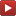 Partie 1 : DéveloppementDévelopper c’est lire de gauche à droite la formule de distributivité !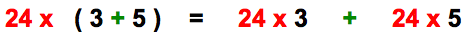 Formule de distributivité avec des lettres :Exemple :  4     (  + 5 )        =         4        +      20Remarque :Développer, c’est transformer un produit en somme (ou différence).Dans la pratique, développer c’est « perdre les parenthèses ».Méthode : Développer une expression  Vidéo https://youtu.be/S_ckQpWzmG8 Vidéo https://youtu.be/URNld8xsXgMDévelopper les expressions suivantes :Correction 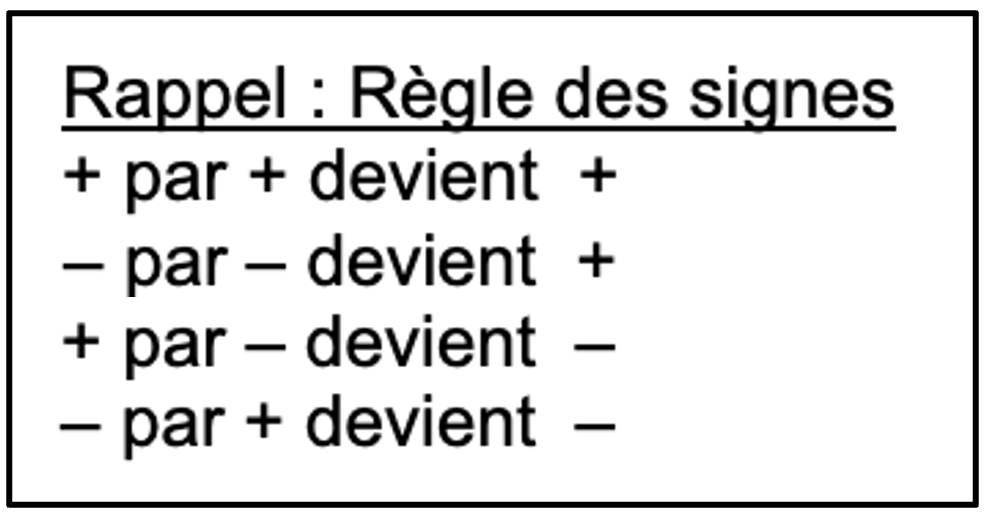   =     =     =   Partie 2 : FactorisationFactoriser c’est lire de droite à gauche la formule de distributivité !Formule de distributivité avec des lettres :Remarque :Factoriser, c’est transformer une somme (ou différence) en produit.Une expression factorisée est formée de facteurs. Dans le produit  par exemple,  et  sont les facteurs.Méthode : Factoriser une expression Vidéo https://youtu.be/sr_vOR2ALhw Vidéo https://youtu.be/BaUpx07H0NMFactoriser les expressions suivantes puis simplifier le plus possible :a)       b)             c) d)                               e)                                f) CorrectionPour factoriser, il faut trouver un facteur commun.a)   ← Le facteur commun est .          ← On factorise par  en appliquant la formule de distributivité.b) c) d)        ← On fait apparaitre le facteur commun .e) f)     ←  ️Partie 3 :  RéductionMéthode : Développer et réduire une expression Vidéo https://youtu.be/qEUb4IU-HiY Vidéo https://youtu.be/4PTioyfnmqc1) Réduire les expressions suivantes :2) Développer et réduire les expressions suivantes :Correction1) Dans la pratique, on peut directement réduire l’expression sans passer par la factorisation.2) Méthode : Démontrer que deux expressions sont égales Vidéo https://youtu.be/8-Bc8Dy3cQQ Vidéo https://youtu.be/-iw4OkMhgCAProuver que pour tout nombre , on a l’égalité : .CorrectionOn va développer et réduire les deux expressions :D’une part, on a :			D’autre part, on a :Développées et réduites, les deux expressions sont égales à .On en déduit que les deux expressions de départ sont égales, soit :.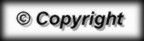 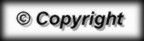 